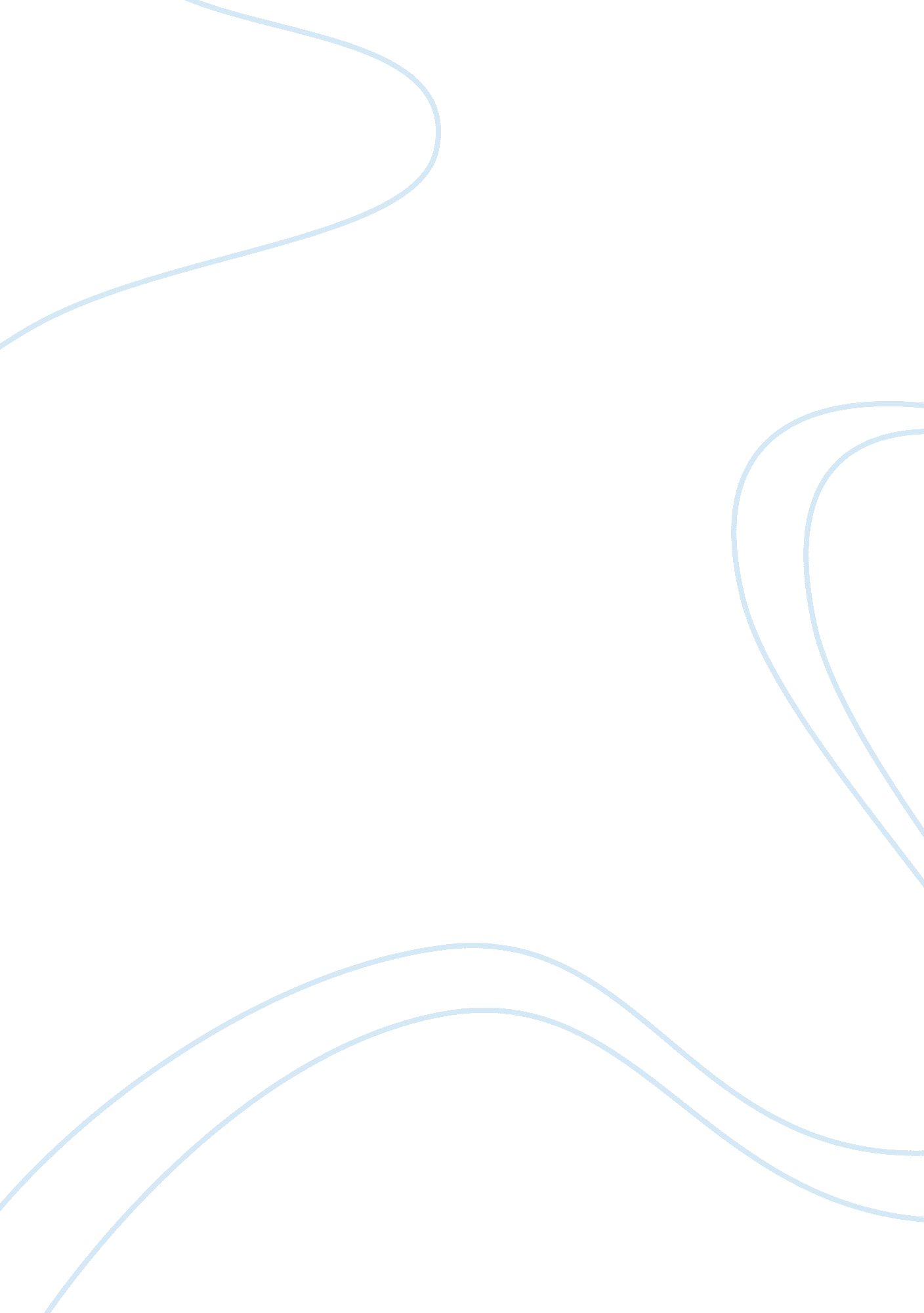 Provides help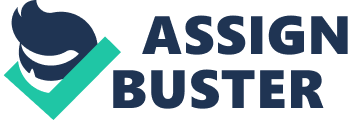 The main areas I am choosing to investigate on his ’how can an arranged marriage affect your life… what is being done about them’. I have researched my questions about arranged marriages or forced marriages be searching it on the internet or even asking people in my year (year 8) what they know about them, before I went back to school I asked my mum some questions about them. The actual definition of an arranged marriage is a marriage that is established before a lengthy relationship. So in a sense, it is the opposite of a love marriage, where marriage would be considered the final step for a relationship. This study is based on Arranged Marriages, but including; the difference of forced Marriages, traditional marriages, where it occurs, what is being done about it and how it can affect your life. These are the main areas I will be trying my hardest to investigate on. RS Enquiry 2013, Arranged Marriages RS Enquiry 2013, Arranged Marriages In Traditional, Not Forced Marriage the parents choose their son or daughter's future man or woman with only a little input from the soon to be a couple. If either the son or daughter refuses the choice, the parents tend to respect their wishes, and will find someone else. The main motivation factor in such marriages is the happiness of the son or daughter, but the standpoint is that " Parents know best. " That said, the parents will often exert considerable pressure on their child to marry the person they have chosen, because they do strongly believe that they know best. They also do this because they don’t want their sons or daughters to waste their lives looking for the right one. In A Forced Marriage the parents do not allow the future couple to have any say in their choice of love/relationship. If he or she refuses to marry their chosen person, they will be punished, or sometimes, killed. In most cases, their objection is simply ignored, and the marriage takes place anyway. This is different to arranged marriages because in arranged marriages you can get a divorce it’s just their parents do not approve it makes them feel annoyed because parents know right, ” Apparently“. However, the parents will allow their daughter/son to not get married to somebody and will find someone else. You can also pull out and say that you do not want to marry the man at any time even on the day of the marriage Where Does It Occur? Arranged marriages are rare in some parts of the world; the countries which do, are: South Asia, Nepal (India), Pakistan (India), Bangladesh (India), Sri Lanka (India), Africa (the Middle East), and Southeast Asia and East Asia to some extent it does exist. RS Enquiry 2013, Arranged Marriages RS Enquiry 2013, Arranged Marriages Nepal is where some Arranged Marriages occur. Nepal is where some Arranged Marriages occur. Pakistan is where some Arranged Marriages occur. Pakistan is where some Arranged Marriages occur. Bangladesh is where some Arranged Marriages occur. Bangladesh is where some Arranged Marriages occur. South of India is where some Arranged Marriages occur. South of India is where some Arranged Marriages occur. Sri Lanka is where some Arranged Marriages occur. Sri Lanka is where some Arranged Marriages occur. Middle East is where some Arranged Marriages occur. Middle East is where some Arranged Marriages occur. RS Enquiry 2013, Arranged Marriages RS Enquiry 2013, Arranged Marriages Middle East and south-east of Asia where some Arranged marriages occur. Middle East and south-east of Asia where some Arranged marriages occur. Eyewitness Reports We provide advice and support to them, so that they know what the risks are around forced marriage to keep that child safe. One girl, Taz, refused to be married at 14 years old and is familiar with the trauma of being threatened with marriage. Her parents attempted to force her into matrimony again once she turned 16 years old. She tried to take her own life before running away from home. Taz's case came as no surprise to the Iranian and Kurdish Women's Rights Organisation, which deals with more than 200 cases a year. The group's director, Diana Nammi, said in some traditional communities children are promised in marriage at a young age. It is wrong because it is a decision made by other people for very young children. ‘ I didn't know what to do and what will happen but one thing I did know - I wanted to have my freedom, I was still a child. ’ Recent figures revealed that young people between 16 and 25-years-old are the most at risk of being forced into marriage. Civil courts have the power to issue Forced Marriage Protection orders to prevent weddings from taking place. Whilst there is a long-standing tradition of arranged marriages in Asian communities that have the consent of those taking part. RS Enquiry 2013, Arranged Marriages RS Enquiry 2013, Arranged Marriages How Can An Arranged Marriage Affect Your Life? Forced marriages can involve kidnapping and physical and mental abuse. The Forced Marriage Unit's report said there were 114 cases of forced marriage involving people with disabilities, and 22 cases involving victims who identified themselves as lesbian, gay, bisexual, or transgender. What Is Being Done About It? Prime Minister David Cameron has vowed to stamp out the practice by introducing new laws which would make it a criminal offence in England and Wales. Mark Simmonds, minister for consular policy at the FCO, said the government is " committed to bringing the legislation forward". He added " The Home Office legislative drafters are working on it at the moment. We hope it will be brought forward in 2013 or 2014. " My Theory Of Arranged Marriages My theory of arranged marriages is that I think marriages should be for love, showing how much you love the person by wanting to be with him/her for the rest of your life. Also I think women should be able to choose you they want to marry because the man could turn out to be horrible or a drug addict or an alcoholic or the man could be gay, so he likes men not women. Arranged Marriages are not fair and nice because whoever has got an arranged marriage does not have a choice. Here is a true story what helps me prove to you that Arranged Marriages should not happen: When Fraidy Reiss thinks back to her childhood in an ultra-Orthodox Jewish community in Brooklyn, New York, she recalls dreaming of only one thing: marrying young and having as many children as possible. As she came of age in the mid-1990s, her excitement built, and at a set-up arranged by her mother and another family member, she was introduced to a man they'd selected as a suitable mate. " The first time I met him I did not like him," she says. " He was huge, very overweight, but I'd been taught that appearance didn't matter. On the plus side, she noticed that he had a lot of energy and was often fun. Reiss was 19 and had never been alone with a male she wasn't related to, so when an early date devolved into a fistfight between her intended and a guy he thought was looking at her, she took it in stride. " I thought his behavior was normal," she shrugs. " I thought it was great that he wanted to protect me. " They married shortly thereafter. A week later, he put his fist through a wall, a trend that continued throughout their 11-year union. " He was always telling me that he was going to kill me," she continues. As he was threatening me, he'd be breaking things, including the furniture in the house. " Appeals to local rabbis went nowhere, but as the years mounted and the threats escalated, Reiss knew that she had to leave. Somehow, she found a therapist from outside her religious community - something she said was considered a sin - and paid, in cash, from money she'd siphoned from the household expense account. RS Enquiry 2013, Arranged Marriages RS Enquiry 2013, Arranged Marriages People who do think or don’t think Arranged Marriages should be out-lawed!!! People who do think or don’t think Arranged Marriages should be out-lawed!!! Other People’s Feeling Towards Arranged Marriages * Arranged marriages should be outlawed because it doesn't give the people being arranged a choice. Arranged marriage takes away a couples right to decide to be together. The parents make all of the decisions for the couple. The couple themselves really don't know each other and over time may fall in love but this is really only an option. I think most of these arranged marriage couples would most likely to decide things for themselves. I don't think there is a need for arranged marriages to be outlawed, because it doesn't appear to be a major problem. The need for arranged marriages to be outlawed doesn't really seem like a huge problem, in modern society. The problem is getting out of arranged marriages, if they are horrible, abusive or involve underage children. Otherwise, in many cultures, marriages are still arranged. There are a multitude of pros and cons to each individual situation, and its best decided by the families involved, rather than by the government. RS Enquiry 2013, Arranged Marriages RS Enquiry 2013, Arranged Marriages ABUSIVE RELATIONSHIP Because what if the person you are forced to be with is an abusive person? You wouldn't want that would you? Abusive relationships are bad enough on their own; imagine being forced to be with someone who's going to beat you up every night? You might as well die than live a long life with someone who cares nothing about you. * I oppose outlawing arranged marriages because it would infringe upon the religious rights of some of our citizens. Arranged marriages take place within certain ethnic and religious groups. Outlawing them would seriously violate these groups' civil rights. While no one should be forced to get married, one should not be prohibited from entering into an arranged marriage freely. Yes, people do that, and yes, they are happy. If we outlawed this practice, it would still take place within the same ethnic and religious populations. However, it would all be more secretive. Again, no one in this country should be forced into marriage, but no group should have to give up their cultural practices and religious beliefs. If the either party decides to back out of the marriage, and they are shunned by their families, that is okay. Many young people are estranged from their families for entering into unacceptable relationships or joining another church. We should not impose our societal and religious standards on another group -- even if we think it is for their own good. * I believe that arranged marriages don't allow people to freely choose for themselves their path in life. Arranged marriages should be outlawed as this takes freedom away from the people that are involved. One is not able to experience for themselves the opportunity to find their true love because they are stuck with whoever is chosen for them. Especially, if the rrangement is with two people who are completely incompatible and which could cause them to be unhappy the rest of their lives. RS Enquiry 2013, Arranged Marriages RS Enquiry 2013, Arranged Marriages * After reading comments, people do not know what arranged marriage is and how it works People confuse arranged marriage with force marriage; again in arranged marriage individuals getting married has the freedom to refuse any marriage offers. Arrange marriage is similar to matrimonial site where a computer found you a match. In all modern arranged marriage, couple get to know each other for months (like blind dating) before marriage. If you ban arranged marriage, that mean parents cannot setup their children with another person, which infringe one's freedom. All the people that argue that there is no happiness in arranged marriage is wrong. Happiness does not equal love; happiness can come from having a stable and healthy family. In fact, I bet most people in arranged marriage are happier than people in love marriage. It is true that in love marriage there is an initial romantic love but the romantic love fades away with time and once it goes away, then marriage can become unstable. In societies with arranged marriage, almost everyone get paired up but in societies with love marriage socially inept, disabled and etc. people get left behind with no marriage even if they want marriage. In societies with arranged marriage nice guys tend to finish first where-as in love marriage societies nice guys finish last since emotion plays important role. * The concept of an arranged marriage is by the name itself a forced concept where the happiness of the parents overshadows the happiness of the child. Where I come from, just to satisfy the social norms and the stupid society, arranged marriage is the only option acceptable. Marriage is more than following the social norms, it is the understanding of two individuals, two souls. They are not given an opportunity to show who they really are, and later if any problems do occur then they just have to figure it out forcefully, divorce is not an option as the fear of the society comes. Their whole life will be set on social norms and they will not be able to enjoy it. RS Enquiry 2013, Arranged Marriages RS Enquiry 2013, Arranged Marriages * I don't believe that arranged marriages should be outlawed, because it is an important part of some cultures. Arranged marriages are an important part of some cultures. I don't believe it is right to outlaw arranged marriages, because it would impede upon certain religions and traditions. It may go against the freedom of those who are married, but I don't think outlawing it would prevent it anyway. You can't stop two people from getting married, just because you suspect it was arranged. A better solution would be to protect people in arranged marriages who want to get out of it. * Dysfunctional Most arranged marriages are dysfunctional in nature. It is really like a jackpot which you don't know if you will win or not. The mood, temperament, behaviour of the person is so oblivious to the bride and the groom at the time of the marriage. It is not worth taking a risk. * You cannot outlaw something that is part of someone's religion. Even though some people do not believe it is a good idea you cannot outlaw it. Let people do what they want to do and let government worry about things that are more important. Let people arrange/not arrange their marriages and go from there. * Arranged marriages should be outlawed! Marriages are supposed to represent love, family and union. Arranged marriages take place to maintain power, wealth or honour. Women should live their lives like they wish to live it. Making arranged marriage illegal would make many women and men happy, relieved. * RS Enquiry 2013, Arranged Marriages RS Enquiry 2013, Arranged Marriages I don't feel that arranged marriages should be outlawed; they serve a purpose to join two like-minded people together. An arrange marriage is the joining of two families together and I can see the benefit of it. People get married for many different reasons and there are all valid to the individual. I think this is an old tradition that still has some loyal fans, it must be great knowing that you don't have to look for a partner one has been chosen for you. Sure love should be a factor in a marriage, but what's love got to do with it. * Yes, I think that arranged marriages should be outlawed. It's not fair to any parties involved. Marriage is supposed to be a commitment between two people that love each other, not two people that are being forced to wed. It makes for a higher divorce rate and an unhappy childhood for any children that may be born into the marriage. People who are arranged to marry one another can " love" one another... And those who marry by complete choice may not " love" each other. Also, whether or not a couple loves each other is subjective. In the words of Hadaway: " What is love? " And arranged marriages are not necessarily " by force"; some people may wish to follow cultural guidelines and commit to an arranged marriage by their own will. * Concept of love itself is flawed. If romantic love between two individuals was even one tenth as perfect as some believe, the institution of marriage would not be needed. Monogamy will prevail naturally. Marriage precedes the concept of romantic love in human history. The high rate of divorces in the west shows that marriages based on love alone are imperfect. There is nothing that love marriage can offer that an arranged marriage does not. * Arranged marriages are not all bad. RS Enquiry 2013, Arranged Marriages RS Enquiry 2013, Arranged Marriages A lot of Asians from early 1900s were in arranged marriages. Not all of them were bad. In fact, some were good. The parents still had to put some thought on who their children will be marrying. Today, with children having free will to marry whom they want, the divorce rate in this country is running at 50%. This shows that even if we can make the choice of who are spouse will be, half the time we are still wrong. * Arranged marriages should be outlawed because they are not the individual's chosen partners. Arranged marriages are for the most part the arrangement by the parents of both parties and they usually are done for a sum of money to the bride's parents. These marriages are not love unions but business arrangements and that should never be the basis for a marriage. 